Valnøttburger med bokhvete3 dl bokhvete7 dl vann2 store løk, hakket300 g valnøtter, malt3 ts buljongpulver2 ts trocomare2 ts havsalt3/4 dl vann1 ss psylliumKok løk og bokhvete i 7 dl vannBland alt og form til burgere som legges på plate med bakepapirStekes i ovnen ved 200 grader i 30 minutter.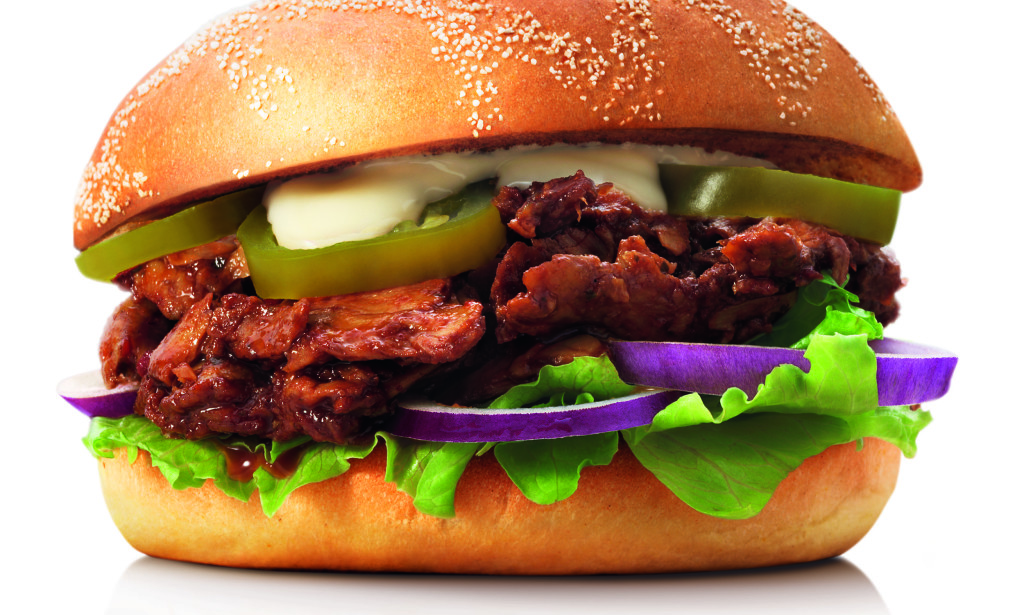 